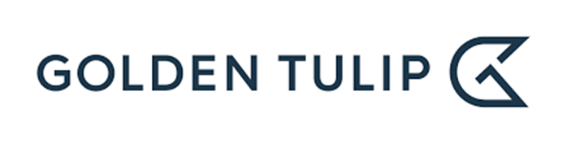 ID4Africa 2023, 23-25 MayIndividual Booking Form for Golden Tulip Westlands Nairobi Hotel DELEGATE INFORMATION (please complete all fields in CAPITAL letters, fields marked with an “*” are required)ACCOMMODATION**Note:The preferential rates are inclusive breakfast and taxes.Passport copy, Credit card details and copy, is required to guarantee your booking.If you need to cancel or make changes, you need to inform 1 month before arriving date.  If cancellation less than one month, there will be 1 night room charge.No shows will be charged for the whole stay.The hotel bill must be settled on an individual basis upon checking in of the hotel.SEND booking FORM to Pamela Ondieki | Head of Sales | Golden Tulip Westlands Nairobi HotelEmail: sm@goldentulipwestlandsnairobi.comTel: +254 738 442 492Also copy to: ID4Africa y.yu@id4africa.com  Dr   MrMrsMs  Dr   MrMrsMsFamily name*…Family name*…First Name*…Mobile *…Mobile *…Email…Check-in Date *…Check-in Date *…Check-Out Date *...Arrival Date…Arrival Time…Flight No…Departure Date: …….............Departure Time…Flight No…Standard RoomSuperior RoomDeluxe Room*Single @USD 130 tax inclusive / night    * Double @ USD 150 tax inclusive / night*Single @USD 150 tax inclusive / night    * Double @USD 170 tax inclusive / night    *Single @USD 180 tax inclusive / night    * Double @USD 210 tax inclusive / night    To guarantee your reservation at the above-mentioned hotel, please indicate your Credit card no. below:Credit card expiry date: (mm/yy)CVVCardholder’s Name (as it appears on the credit card): _________________________________________Type:  □ Visa / □ Master Card /  □ American ExpressDate: ______________________________                           Signature: ____________________________To guarantee your reservation at the above-mentioned hotel, please indicate your Credit card no. below:Credit card expiry date: (mm/yy)CVVCardholder’s Name (as it appears on the credit card): _________________________________________Type:  □ Visa / □ Master Card /  □ American ExpressDate: ______________________________                           Signature: ____________________________